CVD Prevention Programme - Guide to EMIS supporting resources.Once the EMIS resources have been imported onto your system, you can search for them to locate where they are stored within EMIS.Eligible patient searches:Logon to EMISSelect >>> Reporting >>> Population ReportingClick on CVD Prevention Programme folder to access the searches.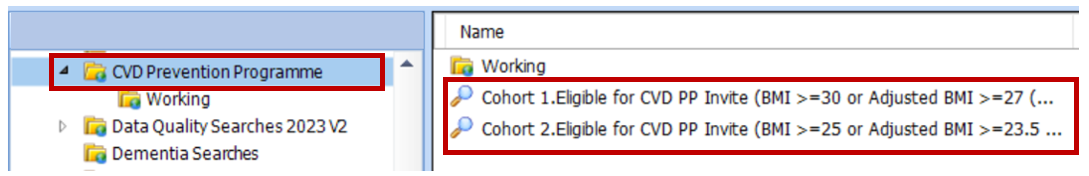 Referral Form and GP Practice invite letter:Logon to EMISOpen the patients recordClick on Add >>> Document >>> Create LetterClick on the magnifying glass icon  to search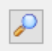 Type in the search box and type CVD and click OkHere you can access the following documents:CVD Prevention Programme Referral Form (Momenta v1) CVD PP Invite letter from GP Practice v1.2 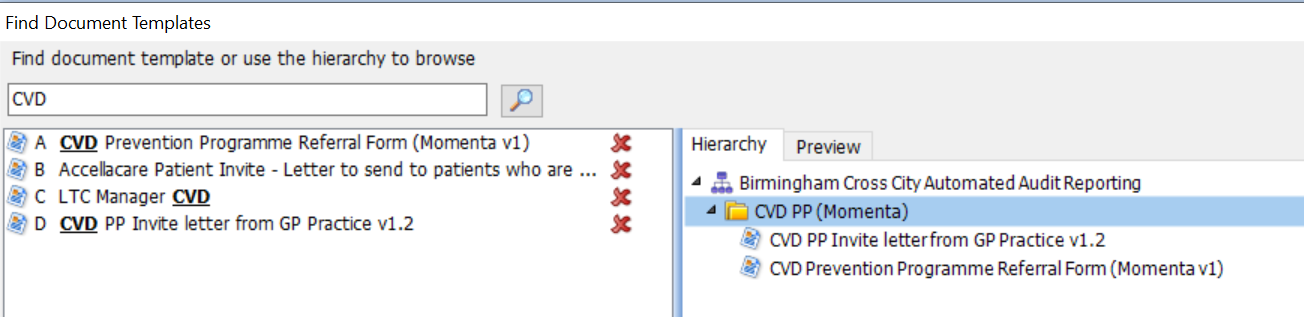 